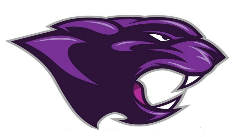 Board MeetingAugust 29, 2022August 2022 Board MeetingJr/Sr. High School PrincipalSchool conducted three professional developments before schoolLarry Bell motivational speakerStandards Diagnostic Design/ Special Education TrainingStandards Diagnostic Design/ Special Education TrainingStart of school ran smoothlyStudents welcomed on first day Held our traditional opening day welcome for SeniorsFun NightHeld on the 26th at Tradewater ParkSBDM Meeting SBDM Scheduled for the 31st JostensPicture Day will be 8-24 and make up day will be 9-21Duel CreditWe have 41 students enrolled in duel credit this yearCollege FairStudents will attend the College Fair at MCC on September 21st at MCCClub DayOur first club day will be September 23rdBeta, Jr. Beta, National Honor Society, Academic Team, Debate, Drama, Newspaper, Art, Pep Club, FCCLA, FCA, FBLA, FEA, STLP, Student Ambassadors, Student Council, Chess, and Yoga.